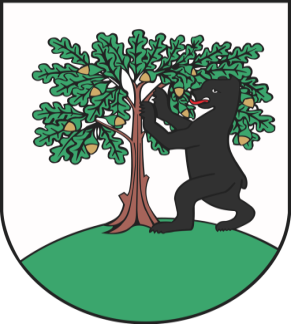 R e g u l a m i nVI Pełczyckich Wyścigów Smoczych ŁodziPełczyce 2021Termin :7 sierpnia 2021 r. – sobota.Miejsce:Wyścigi odbędą się w Pełczycach nad Jeziorem Duży Pełcz - Pełczyckie Centrum Rekreacji                           i Turystyki „Pełczanka”.Organizator:Miejsko- Gminny Ośrodek Kultury w Pełczycach.Uczestnictwo:Wyścigi są imprezą amatorską, do udziału w której zaproszone są wszystkie chętne sołectwa gminy Pełczyce oraz mieszkańcy Pełczyc.     V.      Cel :Popularyzacja sportu i rekreacji na wodzie.Propagowanie aktywnego stylu życia oraz aktywności ruchowej wśród mieszkańców gminy Pełczyce.Promocja rekreacji rodzinnej, różnych grup społecznych, środowiskowych itp.Promocja wyścigów smoczych łodzi.    VI.      System rozgrywania zawodów:
1. W każdym biegu biorą udział 2 załogi smoczych łodzi złożonych z liczby 14 wioślarzy                                  i bębniarza (przynajmniej 4 kobiety).
2. Wyścigi rozgrywane są na dystansie do 250 metrów.
3. Przed rozgrywaniem zawodów sędzia dokonuje losowania sterników i przypisanych im łodzi.
4. Łodzie, wiosła i kamizelki dostarcza organizator. Do każdej łodzi przypisany jest sternik, który odpowiada za sprzęt i bezpieczeństwo w trakcie wyścigu. Na łodzi obowiązuje bezwzględne podporządkowanie się poleceniom sternika.5. Program zawodów:a) rozpoczęcie zawodów, rejestracja drużyn;b) losowanie grup eliminacyjnych;c) przeprowadzenie zawodów na wodzie;d) ceremonia medalowa;e) zakończenie zawodów.
6. Załogi muszą stosować się do komend wydawanych przez sędziego startowego.
7. Start do biegu sygnalizowany jest przez sędziego startera sygnałem dźwiękowym i flagą. Komenda startowa to: UWAGA – START, z jednoczesnym opuszczeniem czerwonej flagi startowej w dół.
8. Ruch wiosłem przed komendą startową powoduje falstart.
9. Przekroczenie linii mety przez głowę smoka oznacza koniec wyścigu dla tej drużyny. Warunkiem zaliczenia wyścigu jest przepłynięcie dystansu przez wszystkich zawodników.

    VII.     Nagrody :Dla zwycięzców konkursu przewidziane są nagrody pieniężne za pierwsze trzy miejsca:I miejsce -1000 zł bruttoII miejsce – 700 zł bruttoIII miejsce – 500 zł bruttoZwycięska załoga otrzymuje Statuetkę Smoka.2. Medale za I, II, III miejsce.3. Każda z drużyn biorących udział w zawodach otrzymuje pamiątkowy dyplom uczestnictwa oraz upominek.    VIII.   Inne postanowienia organizacyjne:
1. Ogłoszenie wyników nastąpi po zakończeniu zawodów.
2. Organizator zawodów podejmuje ostateczne decyzje w sprawach: interpretacji regulaminu, protestów i innych, nie objętych tym regulaminem spraw.
3. Decyzje Organizatorów są ostateczne i niepodważalne.
4. Pozostałe sprawy nie ujęte w regulaminie ustala Organizator.5. Każdy uczestnik wyścigów deklaruje, że jego stan zdrowia nie stanowi przeciwwskazań                                 do uczestniczenia w wyścigach oraz, że posiada umiejętność pływania umożliwiającą przepłynięcie co najmniej 20 m w ubraniu sportowym.6. Uczestnicy wyścigów muszą mieć  ukończone 18 lat (w wyjątkowych sytuacjach będzie możliwe zgłoszenie uczestnika w wieku poniżej 18 lat – wymagana zgoda rodzica).7. Uczestnicy biorą udział w wyścigach na własną odpowiedzialność i ryzyko. 8.Organizator nie ponosi odpowiedzialności za szkody osobowe i rzeczowe. 9. Obowiązek zapoznania uczestników wyścigów z warunkami uczestnictwa spoczywa                                   na kapitanie załogi.10.W sprawach nie ujętych w regulaminie decydujący głos należy do sędziego wyścigów.    IX.  Prawa Uczestników i Organizatora:                                                                                          Uczestnik konkursu oświadcza że:a) wyraża zgodę na przetwarzanie swoich danych osobowych dla potrzeb niezbędnych do realizacji imprezy VI Pełczyckich Wyścigów Smoczych Łodzi  (zgodnie z ustawą z dnia 10 maja 2018 roku o ochronie danych osobowych (Dz. Ustaw z 2018, poz. 1000) oraz zgodnie                          z Rozporządzeniem Parlamentu Europejskiego i Rady (UE) 2016/679 z dnia 27 kwietnia 2016 r.              w sprawie ochrony osób fizycznych w związku z przetwarzaniem danych osobowych i w sprawie swobodnego przepływu takich danych oraz uchylenia dyrektywy 95/46/WE (RODO);b) wyraża zgodę na bezpłatną publikację swojego wizerunku na zdjęciach w zakresie promocji konkursu zgodnie z ustawą o prawie autorskim i prawach pokrewnych.     X.     Zgłoszenia:Zgłoszenie do zawodów należy dostarczyć do dnia 22.07.2021 r. jedną z form:adres korespondencyjnyMiejsko-Gminny Ośrodek Kultury w Pełczycachul. Starogrodzka 12, 73-260 Pełczyce;e-mail: mgok.pelczyce@wp.pl;osobiście.